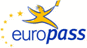 EuropassCurriculum VitaeEuropassCurriculum VitaePersonal informationPersonal informationFirst name(s) / Surname(s)First name(s) / Surname(s)Martin GajdošMartin GajdošMartin GajdošMartin GajdošMartin GajdošMartin GajdošMartin GajdošMartin GajdošMartin GajdošMartin GajdošMartin GajdošMartin GajdošMartin GajdošAddress(es)Address(es)120, 018 55 Tuchyňa, 120, 018 55 Tuchyňa, 120, 018 55 Tuchyňa, 120, 018 55 Tuchyňa, 120, 018 55 Tuchyňa, 120, 018 55 Tuchyňa, 120, 018 55 Tuchyňa, 120, 018 55 Tuchyňa, 120, 018 55 Tuchyňa, 120, 018 55 Tuchyňa, 120, 018 55 Tuchyňa, 120, 018 55 Tuchyňa, 120, 018 55 Tuchyňa, Telephone(s)Telephone(s)::::+421 910 993 631+421 910 993 631+421 910 993 631+421 910 993 631Fax(es)Fax(es)on requeston requeston requeston requeston requeston requeston requeston requeston requeston requeston requeston requeston requestE-mailE-mailmartin.gajdos@normatrend.skmartin.gajdos@normatrend.skmartin.gajdos@normatrend.skmartin.gajdos@normatrend.skmartin.gajdos@normatrend.skmartin.gajdos@normatrend.skmartin.gajdos@normatrend.skmartin.gajdos@normatrend.skmartin.gajdos@normatrend.skmartin.gajdos@normatrend.skmartin.gajdos@normatrend.skmartin.gajdos@normatrend.skmartin.gajdos@normatrend.skNationalityNationalityDate of birthDate of birth13. December 197613. December 197613. December 197613. December 197613. December 197613. December 197613. December 197613. December 197613. December 197613. December 197613. December 197613. December 197613. December 1976GenderGenderMaleMaleMaleMaleMaleMaleMaleMaleMaleMaleMaleMaleMaleWork experienceWork experienceDatesDates2008 to date2008 to date2008 to date2008 to date2008 to date2008 to date2008 to date2008 to date2008 to date2008 to date2008 to date2008 to date2008 to dateOccupation or position heldOccupation or position heldCreative TranslatorCreative TranslatorCreative TranslatorCreative TranslatorCreative TranslatorCreative TranslatorCreative TranslatorCreative TranslatorCreative TranslatorCreative TranslatorCreative TranslatorCreative TranslatorCreative TranslatorMain activities and responsibilitiesMain activities and responsibilitiesTranslation, management, marketingTranslation, management, marketingTranslation, management, marketingTranslation, management, marketingTranslation, management, marketingTranslation, management, marketingTranslation, management, marketingTranslation, management, marketingTranslation, management, marketingTranslation, management, marketingTranslation, management, marketingTranslation, management, marketingTranslation, management, marketingName and address of employerName and address of employerNormatrend, s. r. o.120018 55 TuchyňaNormatrend, s. r. o.120018 55 TuchyňaNormatrend, s. r. o.120018 55 TuchyňaNormatrend, s. r. o.120018 55 TuchyňaNormatrend, s. r. o.120018 55 TuchyňaNormatrend, s. r. o.120018 55 TuchyňaNormatrend, s. r. o.120018 55 TuchyňaNormatrend, s. r. o.120018 55 TuchyňaNormatrend, s. r. o.120018 55 TuchyňaNormatrend, s. r. o.120018 55 TuchyňaNormatrend, s. r. o.120018 55 TuchyňaNormatrend, s. r. o.120018 55 TuchyňaNormatrend, s. r. o.120018 55 TuchyňaType of business or sectorType of business or sectorTranslationTranslationTranslationTranslationTranslationTranslationTranslationTranslationTranslationTranslationTranslationTranslationTranslationDatesDates2005 – 20082005 – 20082005 – 20082005 – 20082005 – 20082005 – 20082005 – 20082005 – 20082005 – 20082005 – 20082005 – 20082005 – 20082005 – 2008Occupation or position heldOccupation or position heldTerminology ExpertTerminology ExpertTerminology ExpertTerminology ExpertTerminology ExpertTerminology ExpertTerminology ExpertTerminology ExpertTerminology ExpertTerminology ExpertTerminology ExpertTerminology ExpertTerminology ExpertMain activities and responsibilitiesMain activities and responsibilitiesTerminology management, translation, reviewing, editing and project management of translation projects from EN to SK, DE to SK, FR to SK and ES to SKTerminology management, translation, reviewing, editing and project management of translation projects from EN to SK, DE to SK, FR to SK and ES to SKTerminology management, translation, reviewing, editing and project management of translation projects from EN to SK, DE to SK, FR to SK and ES to SKTerminology management, translation, reviewing, editing and project management of translation projects from EN to SK, DE to SK, FR to SK and ES to SKTerminology management, translation, reviewing, editing and project management of translation projects from EN to SK, DE to SK, FR to SK and ES to SKTerminology management, translation, reviewing, editing and project management of translation projects from EN to SK, DE to SK, FR to SK and ES to SKTerminology management, translation, reviewing, editing and project management of translation projects from EN to SK, DE to SK, FR to SK and ES to SKTerminology management, translation, reviewing, editing and project management of translation projects from EN to SK, DE to SK, FR to SK and ES to SKTerminology management, translation, reviewing, editing and project management of translation projects from EN to SK, DE to SK, FR to SK and ES to SKTerminology management, translation, reviewing, editing and project management of translation projects from EN to SK, DE to SK, FR to SK and ES to SKTerminology management, translation, reviewing, editing and project management of translation projects from EN to SK, DE to SK, FR to SK and ES to SKTerminology management, translation, reviewing, editing and project management of translation projects from EN to SK, DE to SK, FR to SK and ES to SKTerminology management, translation, reviewing, editing and project management of translation projects from EN to SK, DE to SK, FR to SK and ES to SKName and address of employerName and address of employerAkkurat s.r.o.Braneckého 14911 01 TrenčínAkkurat s.r.o.Braneckého 14911 01 TrenčínAkkurat s.r.o.Braneckého 14911 01 TrenčínAkkurat s.r.o.Braneckého 14911 01 TrenčínAkkurat s.r.o.Braneckého 14911 01 TrenčínAkkurat s.r.o.Braneckého 14911 01 TrenčínAkkurat s.r.o.Braneckého 14911 01 TrenčínAkkurat s.r.o.Braneckého 14911 01 TrenčínAkkurat s.r.o.Braneckého 14911 01 TrenčínAkkurat s.r.o.Braneckého 14911 01 TrenčínAkkurat s.r.o.Braneckého 14911 01 TrenčínAkkurat s.r.o.Braneckého 14911 01 TrenčínAkkurat s.r.o.Braneckého 14911 01 TrenčínType of business or sectorType of business or sectorTranslationTranslationTranslationTranslationTranslationTranslationTranslationTranslationTranslationTranslationTranslationTranslationTranslationDatesDates2002 – 20052002 – 20052002 – 20052002 – 20052002 – 20052002 – 20052002 – 20052002 – 20052002 – 20052002 – 20052002 – 20052002 – 20052002 – 2005Occupation or position heldOccupation or position heldTranslatorTranslatorTranslatorTranslatorTranslatorTranslatorTranslatorTranslatorTranslatorTranslatorTranslatorTranslatorTranslatorMain activities and responsibilitiesMain activities and responsibilitiesFreelance translator and editor, reviewer of booksFreelance translator and editor, reviewer of booksFreelance translator and editor, reviewer of booksFreelance translator and editor, reviewer of booksFreelance translator and editor, reviewer of booksFreelance translator and editor, reviewer of booksFreelance translator and editor, reviewer of booksFreelance translator and editor, reviewer of booksFreelance translator and editor, reviewer of booksFreelance translator and editor, reviewer of booksFreelance translator and editor, reviewer of booksFreelance translator and editor, reviewer of booksFreelance translator and editor, reviewer of booksName and address of employerName and address of employerMgr. Martin Gajdoš – ARTEX120018 55 TuchyňaMgr. Martin Gajdoš – ARTEX120018 55 TuchyňaMgr. Martin Gajdoš – ARTEX120018 55 TuchyňaMgr. Martin Gajdoš – ARTEX120018 55 TuchyňaMgr. Martin Gajdoš – ARTEX120018 55 TuchyňaMgr. Martin Gajdoš – ARTEX120018 55 TuchyňaMgr. Martin Gajdoš – ARTEX120018 55 TuchyňaMgr. Martin Gajdoš – ARTEX120018 55 TuchyňaMgr. Martin Gajdoš – ARTEX120018 55 TuchyňaMgr. Martin Gajdoš – ARTEX120018 55 TuchyňaMgr. Martin Gajdoš – ARTEX120018 55 TuchyňaMgr. Martin Gajdoš – ARTEX120018 55 TuchyňaMgr. Martin Gajdoš – ARTEX120018 55 TuchyňaType of business or sectorType of business or sectorTranslation, JournalismTranslation, JournalismTranslation, JournalismTranslation, JournalismTranslation, JournalismTranslation, JournalismTranslation, JournalismTranslation, JournalismTranslation, JournalismTranslation, JournalismTranslation, JournalismTranslation, JournalismTranslation, JournalismDatesDates2000 – 20022000 – 20022000 – 20022000 – 20022000 – 20022000 – 20022000 – 20022000 – 20022000 – 20022000 – 20022000 – 20022000 – 20022000 – 2002Occupation or position heldOccupation or position heldTeacherTeacherTeacherTeacherTeacherTeacherTeacherTeacherTeacherTeacherTeacherTeacherTeacherMain activities and responsibilitiesMain activities and responsibilitiesTeachingTeachingTeachingTeachingTeachingTeachingTeachingTeachingTeachingTeachingTeachingTeachingTeachingName and address of employerName and address of employerKatolícka univerzita v RužomberkuHrabovská cesta 1034 01 RužomberokKatolícka univerzita v RužomberkuHrabovská cesta 1034 01 RužomberokKatolícka univerzita v RužomberkuHrabovská cesta 1034 01 RužomberokKatolícka univerzita v RužomberkuHrabovská cesta 1034 01 RužomberokKatolícka univerzita v RužomberkuHrabovská cesta 1034 01 RužomberokKatolícka univerzita v RužomberkuHrabovská cesta 1034 01 RužomberokKatolícka univerzita v RužomberkuHrabovská cesta 1034 01 RužomberokKatolícka univerzita v RužomberkuHrabovská cesta 1034 01 RužomberokKatolícka univerzita v RužomberkuHrabovská cesta 1034 01 RužomberokKatolícka univerzita v RužomberkuHrabovská cesta 1034 01 RužomberokKatolícka univerzita v RužomberkuHrabovská cesta 1034 01 RužomberokKatolícka univerzita v RužomberkuHrabovská cesta 1034 01 RužomberokKatolícka univerzita v RužomberkuHrabovská cesta 1034 01 RužomberokType of business or sectorType of business or sectorEducationEducationEducationEducationEducationEducationEducationEducationEducationEducationEducationEducationEducationEducation and trainingEducation and trainingDatesDates1995 – 20001995 – 20001995 – 20001995 – 20001995 – 20001995 – 20001995 – 20001995 – 20001995 – 20001995 – 20001995 – 20001995 – 20001995 – 2000Title of qualification awardedTitle of qualification awardedMgr.Mgr.Mgr.Mgr.Mgr.Mgr.Mgr.Mgr.Mgr.Mgr.Mgr.Mgr.Mgr.Principal subjects/occupational skills coveredPrincipal subjects/occupational skills coveredEnglish Language and Literature – Slovak Language and Literature, specialization Translation: English LanguageEnglish Language and Literature – Slovak Language and Literature, specialization Translation: English LanguageEnglish Language and Literature – Slovak Language and Literature, specialization Translation: English LanguageEnglish Language and Literature – Slovak Language and Literature, specialization Translation: English LanguageEnglish Language and Literature – Slovak Language and Literature, specialization Translation: English LanguageEnglish Language and Literature – Slovak Language and Literature, specialization Translation: English LanguageEnglish Language and Literature – Slovak Language and Literature, specialization Translation: English LanguageEnglish Language and Literature – Slovak Language and Literature, specialization Translation: English LanguageEnglish Language and Literature – Slovak Language and Literature, specialization Translation: English LanguageEnglish Language and Literature – Slovak Language and Literature, specialization Translation: English LanguageEnglish Language and Literature – Slovak Language and Literature, specialization Translation: English LanguageEnglish Language and Literature – Slovak Language and Literature, specialization Translation: English LanguageEnglish Language and Literature – Slovak Language and Literature, specialization Translation: English LanguageName and type of organisation providing education and trainingName and type of organisation providing education and trainingUniverzita Konštantína Filozofa v NitreFilozofická fakultaŠtefánikova 67949 01 Univerzita Konštantína Filozofa v NitreFilozofická fakultaŠtefánikova 67949 01 Univerzita Konštantína Filozofa v NitreFilozofická fakultaŠtefánikova 67949 01 Univerzita Konštantína Filozofa v NitreFilozofická fakultaŠtefánikova 67949 01 Univerzita Konštantína Filozofa v NitreFilozofická fakultaŠtefánikova 67949 01 Univerzita Konštantína Filozofa v NitreFilozofická fakultaŠtefánikova 67949 01 Univerzita Konštantína Filozofa v NitreFilozofická fakultaŠtefánikova 67949 01 Univerzita Konštantína Filozofa v NitreFilozofická fakultaŠtefánikova 67949 01 Univerzita Konštantína Filozofa v NitreFilozofická fakultaŠtefánikova 67949 01 Univerzita Konštantína Filozofa v NitreFilozofická fakultaŠtefánikova 67949 01 Univerzita Konštantína Filozofa v NitreFilozofická fakultaŠtefánikova 67949 01 Univerzita Konštantína Filozofa v NitreFilozofická fakultaŠtefánikova 67949 01 Univerzita Konštantína Filozofa v NitreFilozofická fakultaŠtefánikova 67949 01 Level in national or international classificationLevel in national or international classificationMaster's degreeMaster's degreeMaster's degreeMaster's degreeMaster's degreeMaster's degreeMaster's degreeMaster's degreeMaster's degreeMaster's degreeMaster's degreeMaster's degreeMaster's degreePersonal skills and competencesPersonal skills and competencesMother tongue(s)Mother tongue(s)SlovakSlovakSlovakSlovakSlovakSlovakSlovakSlovakSlovakSlovakSlovakSlovakSlovakOther language(s)Other language(s)Self-assessmentSelf-assessmentUnderstandingUnderstandingUnderstandingUnderstandingUnderstandingSpeakingSpeakingSpeakingSpeakingSpeakingWritingWritingEuropean level (*)European level (*)ListeningListeningSpoken interactionSpoken interactionSpoken productionSpoken productionSpoken productionEnglishEnglishC2Proficient UserC2Proficient UserProficient UserC2Proficient UserC2C2Proficient UserC2Proficient UserGermanGermanB2Independent UserC1Proficient UserProficient UserB1Independent UserB1B1Independent UserB1Independent UserSpanishSpanishB1Independent UserC1Proficient UserProficient UserA1Basic UserA1A1Basic UserA1Basic UserFrenchFrenchB1Independent UserC1Proficient UserProficient UserA1Basic UserA1A1Basic UserA1Basic UserPortuguesePortugueseB1Independent UserC1Proficient UserProficient UserA1Basic UserA1A1Basic UserA1Basic UserCzechCzechC2Proficient UserC2Proficient UserProficient UserC2Proficient UserC2C2Proficient UserC2Proficient User(*) Common European Framework of Reference for Languages(*) Common European Framework of Reference for Languages(*) Common European Framework of Reference for Languages(*) Common European Framework of Reference for Languages(*) Common European Framework of Reference for Languages(*) Common European Framework of Reference for Languages(*) Common European Framework of Reference for Languages(*) Common European Framework of Reference for Languages(*) Common European Framework of Reference for Languages(*) Common European Framework of Reference for Languages(*) Common European Framework of Reference for Languages(*) Common European Framework of Reference for Languages(*) Common European Framework of Reference for LanguagesSocial skills and competencesSocial skills and competencesTeacher skillsTeacher skillsTeacher skillsTeacher skillsTeacher skillsTeacher skillsTeacher skillsTeacher skillsTeacher skillsTeacher skillsTeacher skillsTeacher skillsTeacher skillsOrganisational skills and competencesOrganisational skills and competencesTeam managementTeam managementTeam managementTeam managementTeam managementTeam managementTeam managementTeam managementTeam managementTeam managementTeam managementTeam managementTeam managementTechnical skills and competencesTechnical skills and competences_____________Computer skills and competencesComputer skills and competencesMicrosoft Windows XP, Microsoft Office 2003/2007, SDL Trados 2006 Professional, SDL Trados 2007 Freelance, SDLX, SDL Trados Studio 2009, PDF annotation toolsMicrosoft Windows XP, Microsoft Office 2003/2007, SDL Trados 2006 Professional, SDL Trados 2007 Freelance, SDLX, SDL Trados Studio 2009, PDF annotation toolsMicrosoft Windows XP, Microsoft Office 2003/2007, SDL Trados 2006 Professional, SDL Trados 2007 Freelance, SDLX, SDL Trados Studio 2009, PDF annotation toolsMicrosoft Windows XP, Microsoft Office 2003/2007, SDL Trados 2006 Professional, SDL Trados 2007 Freelance, SDLX, SDL Trados Studio 2009, PDF annotation toolsMicrosoft Windows XP, Microsoft Office 2003/2007, SDL Trados 2006 Professional, SDL Trados 2007 Freelance, SDLX, SDL Trados Studio 2009, PDF annotation toolsMicrosoft Windows XP, Microsoft Office 2003/2007, SDL Trados 2006 Professional, SDL Trados 2007 Freelance, SDLX, SDL Trados Studio 2009, PDF annotation toolsMicrosoft Windows XP, Microsoft Office 2003/2007, SDL Trados 2006 Professional, SDL Trados 2007 Freelance, SDLX, SDL Trados Studio 2009, PDF annotation toolsMicrosoft Windows XP, Microsoft Office 2003/2007, SDL Trados 2006 Professional, SDL Trados 2007 Freelance, SDLX, SDL Trados Studio 2009, PDF annotation toolsMicrosoft Windows XP, Microsoft Office 2003/2007, SDL Trados 2006 Professional, SDL Trados 2007 Freelance, SDLX, SDL Trados Studio 2009, PDF annotation toolsMicrosoft Windows XP, Microsoft Office 2003/2007, SDL Trados 2006 Professional, SDL Trados 2007 Freelance, SDLX, SDL Trados Studio 2009, PDF annotation toolsMicrosoft Windows XP, Microsoft Office 2003/2007, SDL Trados 2006 Professional, SDL Trados 2007 Freelance, SDLX, SDL Trados Studio 2009, PDF annotation toolsMicrosoft Windows XP, Microsoft Office 2003/2007, SDL Trados 2006 Professional, SDL Trados 2007 Freelance, SDLX, SDL Trados Studio 2009, PDF annotation toolsMicrosoft Windows XP, Microsoft Office 2003/2007, SDL Trados 2006 Professional, SDL Trados 2007 Freelance, SDLX, SDL Trados Studio 2009, PDF annotation toolsArtistic skills and competencesArtistic skills and competencesWritingWritingWritingWritingWritingWritingWritingWritingWritingWritingWritingWritingWritingOther skills and competencesOther skills and competences_____________Driving licenceDriving licenceA, BA, BA, BA, BA, BA, BA, BA, BA, BA, BA, BA, BA, BAdditional informationAdditional informationI am the Creative Translator working under my own company.I am the Creative Translator working under my own company.I am the Creative Translator working under my own company.I am the Creative Translator working under my own company.I am the Creative Translator working under my own company.I am the Creative Translator working under my own company.I am the Creative Translator working under my own company.I am the Creative Translator working under my own company.I am the Creative Translator working under my own company.I am the Creative Translator working under my own company.I am the Creative Translator working under my own company.I am the Creative Translator working under my own company.I am the Creative Translator working under my own company.AnnexesAnnexes_____________